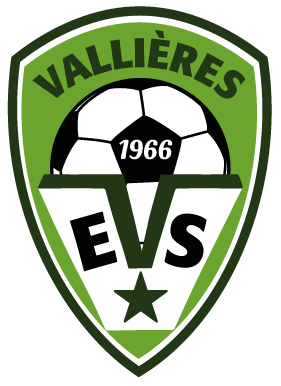 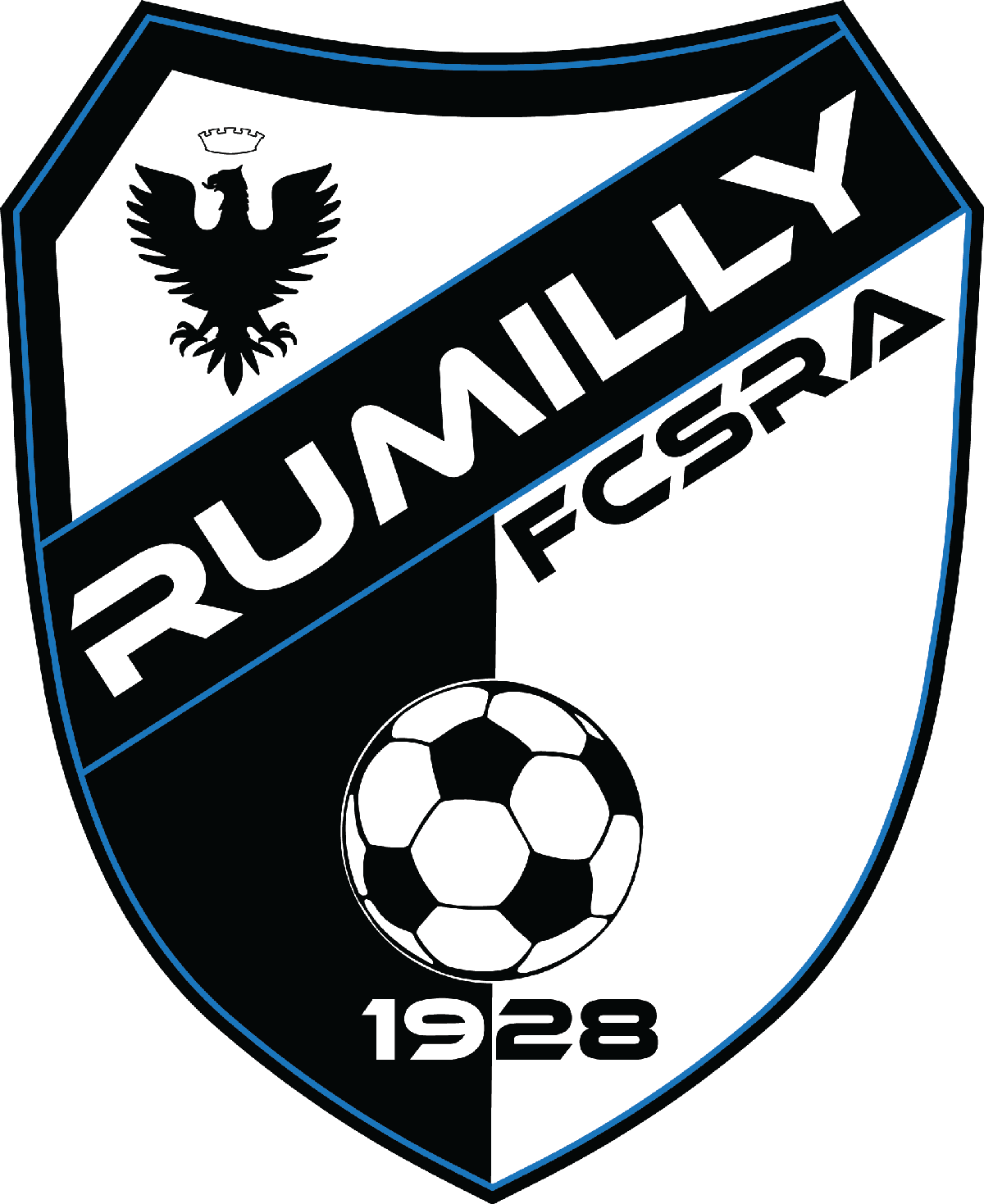 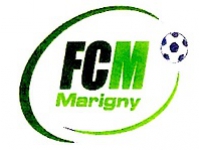 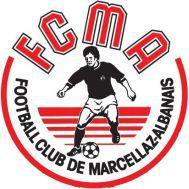 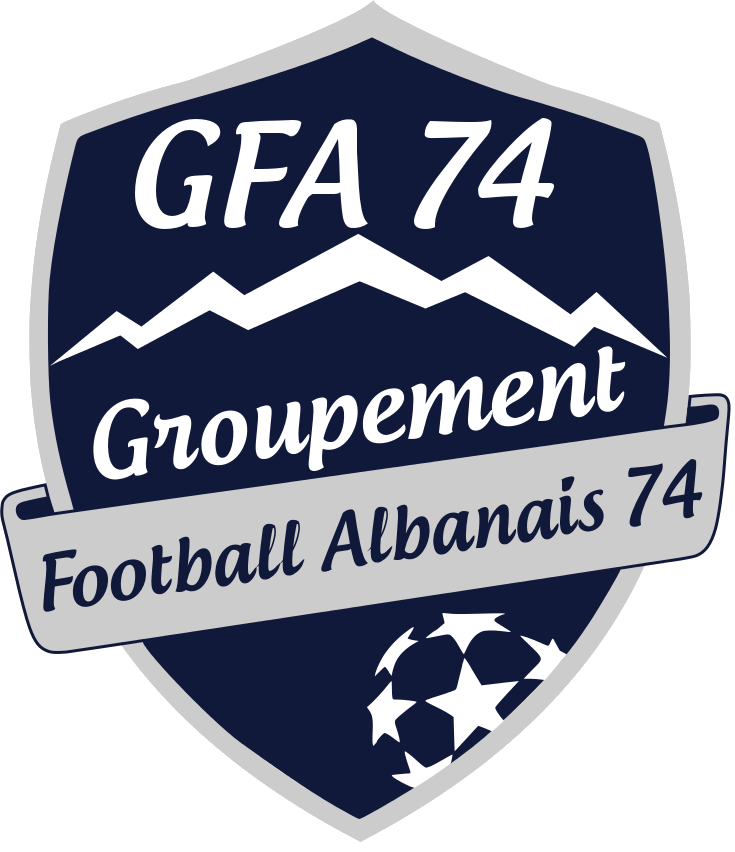 Fiche de renseignementsInformations concernant le JoueurNom :Prénom :Date de naissance :Adresse :Adresse mail :Numéro(s) de Téléphone(s):Informations particulières (Allergies, enfant autorisé à partir seul etc) :Personne à prévenir en cas d’urgence ( + coordonnées si différente des parents) :Profession (ou étudiant en..) : Intéressé pour du bénévolat :Devenir jeune  arbitre du club		La formation sera financée par le club.Jeune Educateur d’équipe 		Si oui, précisez quelle catégorie  :dans le groupement ou le club d’origineInformations concernant le Père du joueur Nom :Prénom Adresse :Adresse mail :Numéros de Téléphone(s): Domicile :				Portable :				Travail :Profession :Intéressé pour du bénévolat :Educateur d’équipe		si oui, précisez quelle catégorie :Dirigeant d’équipe			si oui, précisez quelle catégorie :Informations concernant la Mère du joueurNom :Prénom :Adresse :Adresse mail :Numéros de Téléphone(s):	Domicile :				Portable :				Travail :Profession :Intéressé pour du bénévolat :Educateur d’équipe		si oui, précisez quelle catégorie :Dirigeant d’équipe			si oui, précisez quelle catégorie :